【タイトル】Webコミュニティサイト「JCF CYCLING HUB」開設のお知らせ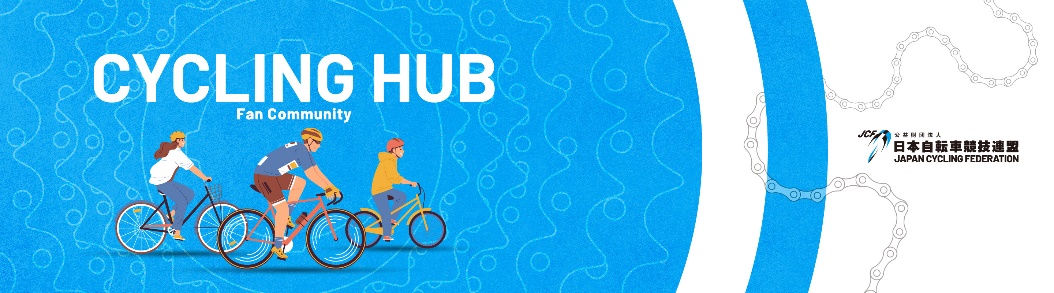 この度、公益財団法人日本自転車競技連盟は自転車ファンのためのコミュニティサイト「JCF CYCLING HUB」を開設いたしました。このプラットフォームでは、自転車競技やサイクリングに情熱を持つ仲間たちと交流できる機会を創出し、自転車ライフをより豊かにすることを目指しています。また、このサイトは連盟からの発信だけでなく、参加メンバーが双方向で対話することができる場所になります。自転車に関するニュースやイベント情報、上達のヒントや技術的な相談、コミュニティ交流、出場大会へ向けての練習メニューなど、さまざまなトピックについて話し合うことができます。ぜひ、この新しいコミュニティに参加していただき、自転車の楽しみを共有し、自転車文化の発展に繋げていきたいと考えています。コミュニティサイトへの参加方法は下記URLまたは二次元コードよりアクセスいただき、ご登録いただいた後に閲覧・投稿が行えるようになります。皆さまのご登録をお待ちしています。（コミュニティサイトURL）https://jcf.commmune.com/　※ご利用にはご登録が必要です。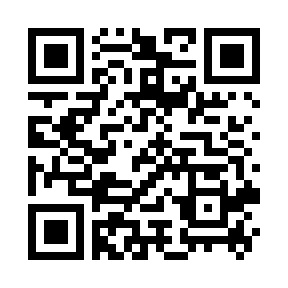 JCF CYCLING HUBとは？JCF CYCLING HUBは皆さまのサイクリングライフをより充実させることを目的としたコミュニティです。名前の由来は自転車の中心部「HUB（ハブ）」と「スポーク」のように、中心軸と外側の輪を繋ぐコミュニケーションの場の創出を目指していきたいと名付けました。また、メンバーのサイクリングライフが円滑に進んで行くように、また、自転車に関する情報の中心地になれるような場にしていきたいという思いを込めています。皆さまの投稿がコミュニティを創り上げていきますので、積極的に投稿していきましょう！